Рекомендации по борьбе с борщевиком Сосновского в личных подсобных хозяйствахНаиболее значительный эффект в борьбе с борщевиком Сосновского можно получить, используя сочетание нескольких методов борьбы (проведение комплекса мероприятий).На участках с единичными экземплярами борщевика Сосновского лучшим способом борьбы является выкапывание. Основная масса корней борщевика располагается на глубине 30 см. Отдельные корни достигают глубины до 2 метров. Выкапывать всю корневую систему нет необходимости. Следует удалить точку роста растения под розеткой листьев ниже корневой шейки, выкопав корень из почвы с глубины 10 - 15 сантиметров.Другим методом борьбы с борщевиком Сосновского является недопущение его цветения, что достигается ежегодным скашиванием вегетативной массы в период всего вегетационного периода. Этот прием предотвратит увеличение почвенного запаса семян. При отсутствии возможности регулярного скашивания, рекомендуется обрезка соцветий. Следует помнить, что если на скошенных или срезанных соцветиях уже завязались семена, то может произойти их вызревание. Такие соцветия после скашивания или срезания уничтожаются сжиганием.Глубокая вспашка (перекопка) почвы ограничивает возможность сохранения жизнеспособности семян борщевиком Сосновского, т.к. средняя глубина залегания семян, благоприятная для появления всходов - до 5 см. Загущенный посев многолетних трав после глубокой вспашки ограничит появление всходов борщевика. Появившиеся молодые растения борщевика выпалывают или уничтожают путем точечного применения гербицида.При борьбе с борщевиком Сосновского на небольших территориях возможно мульчирование почвы светонепроницаемым укрывным материалом (черным спанбондом, черной пленкой или геополотном). Участок, предварительно подготавливают: борщевик Сосновского уничтожается путем однократного опрыскивания гербицидом. После истечения срока ожидания, указанного на тарной этикетке флакона с гербицидом, участок закрывают полотном и закрепляют его. На поверхность полотна насыпается слой почвы не менее 15 см и высеваются газонные травы. Используемая почва должна быть свободной от семян борщевика. Возможно использовать рулонный газон.При сильной засоренности используют химический метод борьбы. Пестициды, применяемые для этих целей, называются гербицидами. Применять гербициды в личных подсобных хозяйствах возможно только в соответствии с Государственным каталогом пестицидов и агрохимикатов, разрешенных к применению на территории Российской Федерации и соблюдении санитарных норм и правил. На приусадебных участках рекомендовано применять Деймос, Линтур, Магнум. Приобрести гербициды можно в розничной торговле.При использовании приобретенных препаратов необходимо строго руководствоваться прилагаемой инструкцией к применению. Нельзя самопроизвольно увеличивать норму расхода гербицида. Повышенная дозировка препарата даст быстрый визуальный эффект за счет сжигания наземной части растений. Следует знать, что раствор гербицида должен поступить в корни борщевика по сосудам, расположенным в листьях и стеблях. Если сжечь наземную часть растения, путем применения завышенной нормы расхода гербицида, то препарат не достигнет корневой системы и через некоторое время из спящих почек, расположенных под землей, появятся молодые побеги.Гербицидные обработки должны выполняться в условиях минимальной скорости ветра, в ранние утренние и вечерние часы; в дневное время – только в прохладные и пасмурные дни.При применении рекомендуемых гербицидов в борьбе с борщевиком Сосновского не стоит ожидать мгновенного действия препарата. Раствор гербицида поступает в корневую систему постепенно, гибель борщевика будет происходить в течение месяца после опрыскивания. Оценивать эффективность обработки возможно не ранее, чем через 30 дней.При работе с гербицидами необходимо обязательное соблюдение техники безопасности. Ответственность за правильность и строгое выполнение технологии и регламентов применения гербицидов возложена на лиц, применяющих пестициды. Работы должны проводить лица не моложе 18 лет. К обработкам не допускаются беременные и кормящие женщины, а также лица, имеющие медицинские противопоказания.Во избежание попадания гербицидов и сока борщевика Сосновского на кожные покровы и в организм через органы дыхания, все работы с этим растением следует проводить в специальной одежде: водонепроницаемом костюме с капюшоном, резиновых перчатках, сапогах, защитных очках, респираторе. При попадании сока борщевика на кожу необходимо промыть ее водой с мылом, наложить светонепроницаемую повязку и обратиться к врачу.Срок безопасного выхода людей на площади, обработанные гербицидами, указан в инструкции к применению.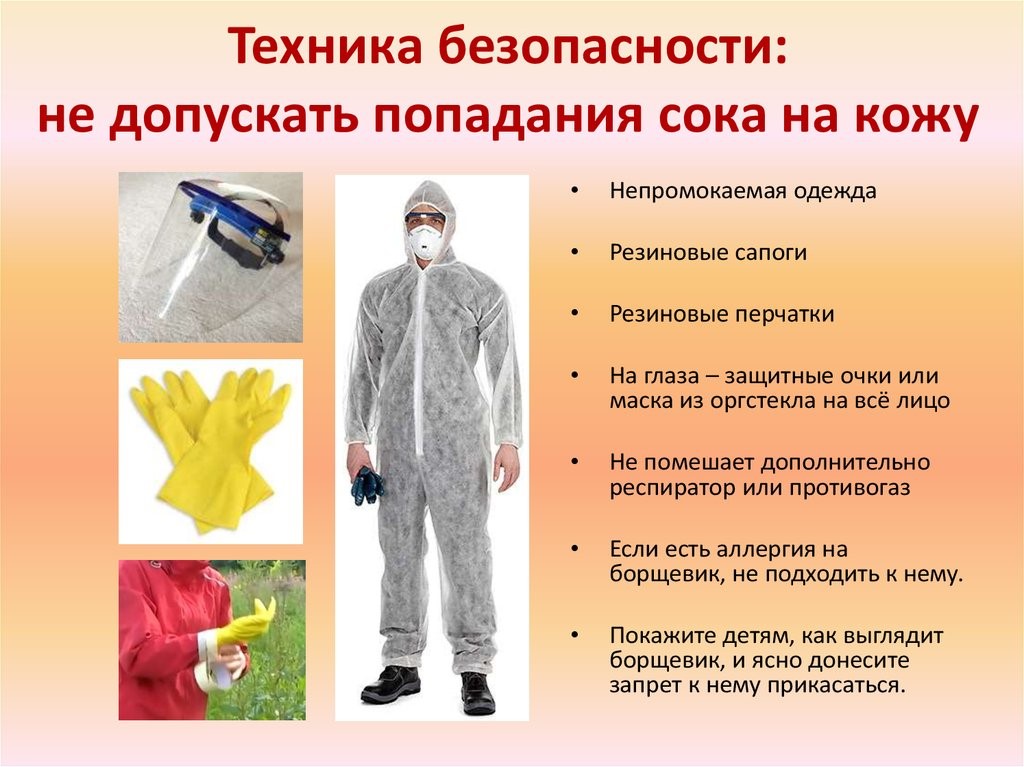 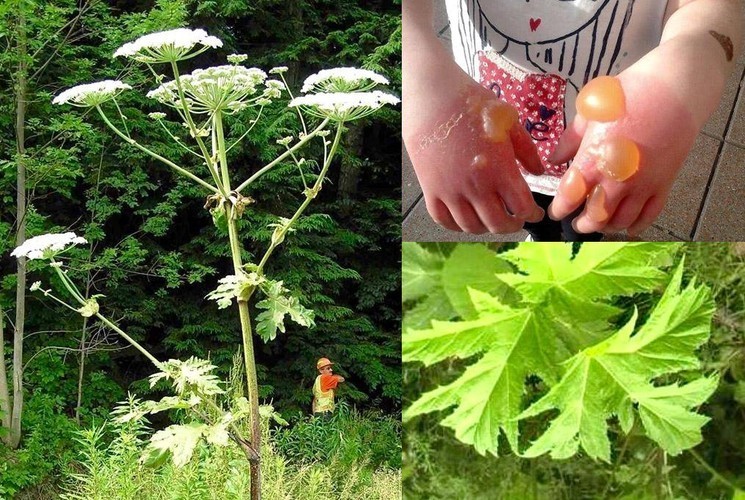 